Справкапо результатам диагностического исследования интеллектуального развития обучающихся первых классов муниципального бюджетного образовательного учрежденияобразовательной школы № 35 г. Смоленска к школьному обучению.	Исследование проводилось в декабре в параллели первых классов по методике Э. Ф. Замбацявичене «Исследование словесно-логического мышления младших школьников».	Цель исследования: 	Оценка  сформированности логических УУД у второклассников;	определение уровня словесно-логического мышления.	В исследовании приняли участие 96 человек:	1 А – 27 человек;	1 Б – 24 человека;	1 В – 24 человека;	1 Г – 21 человек.Результаты исследования ителлектуальных способностей представлены в таблице:	Таким образом, 43% (41 человек)  первоклассников имеют низкий уровень развития словесно-логического мышления, у 46% (44 человека) выявлен средний уровень развития и только у 11% (11 человек) имеют высокий уровень развития словесно-логического мышления.	У обучающихся с  высоким уровнем развития словесно-логического мышления можно предполагать имеется интеллектуальная одаренность.	Рекомендации:	Учителям первых классов на уроках необходимо использовать разнообразные игры и упражнения, направленные на развитие словесно-логического мышления.	Психологу необходимо провести коррекционные занятия с детьми группы риска по преодолению интеллектуальных проблем.	Рекомендации: Необходимо спланировать индивидуальные консультации с обучающимися, их родителями, учителями по вопросам развития внимания, разработать систему коррекционных занятий по преодолению трудностей.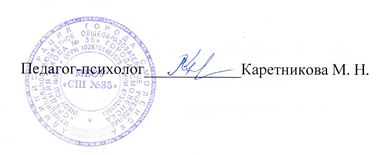 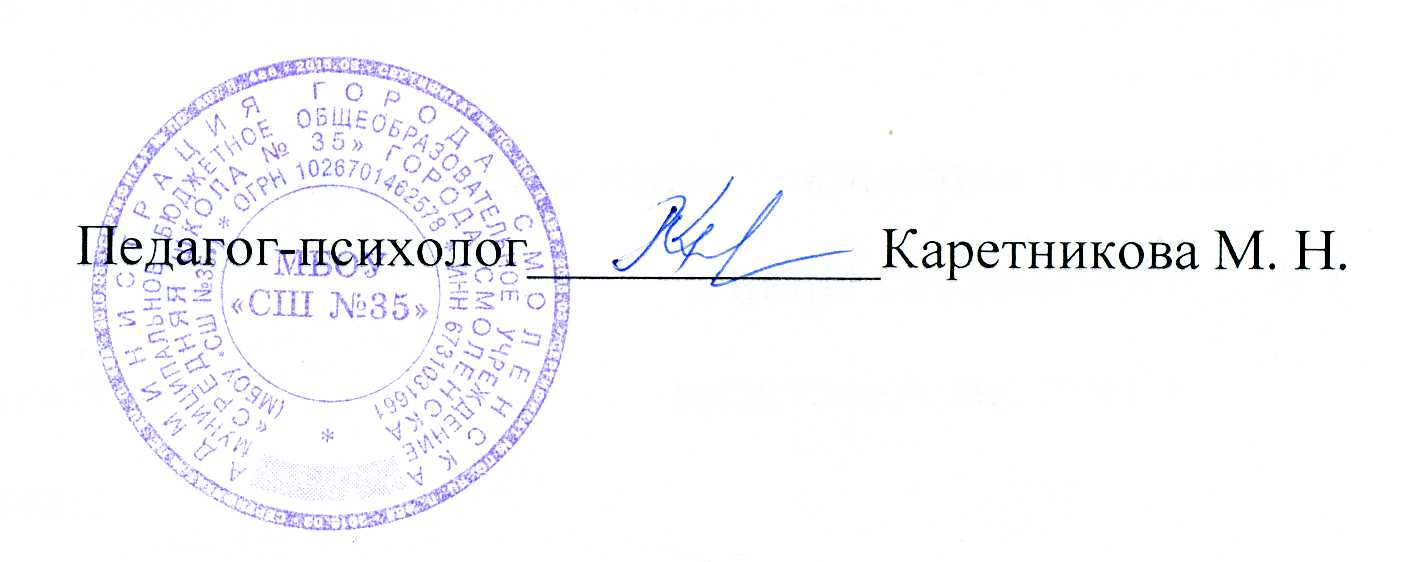 классУровни развития словесно-логического мышленияУровни развития словесно-логического мышленияУровни развития словесно-логического мышленияклассвысокийсреднийнизкий1 А5 (19%)13 (48%)9 (33%)1 Б1 (4%)14 (58%)9 (38%)1 В2 (8%)11 (46%)11 (46%)1 Г3 (10%)6 (30%)12 (60%)всего11 (11%)44 (46%)41 (43%)